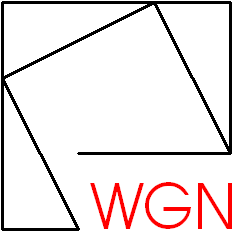 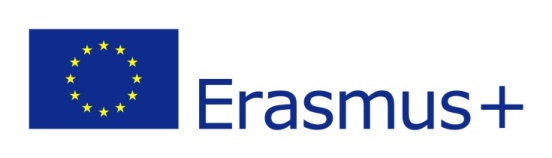 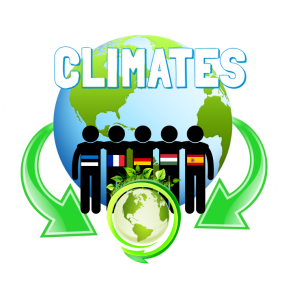 CliMates – Together for the BetterProgramme of the meeting in Neresheim April 3rd-13th(15th), 2019 On Thursday 4th and Friday 5th students and teachers will be divided into the following groups:* can’t take part in the bike tour because of class testsday timeactivity Where?Wed, 3rd   arrival dayThu, 4th7:30 8:00- 8:30 8:30-10:00 from 10:15 ongroup 1: 10:15 - 15:00group 2: 10:15 - 13:30group 3: 10:15 - 12:40 12:40 - 13:4513:45 - 17:00 welcome ceremonyice breaker gamesstudents: international group work on posters (I)teachers: working session (I)students and teachers are divided into three international groups: see table belowhands-on activity: cutting trees; lunch in the forest (fire …)bike tour (including visit of wind power station and information about beavers); afterwards lunch at home / at a restaurantstudents: lessons; teachers: free timelunch at the school canteenbike tour (including visit of wind power station and information about beavers)music room 1R 332, Inf 2R 306forest around Neresheimaround NeresheimFri, 5thgroup 1:8:20 - 09:0509:10 - 12:3012:30 - 13:4513:45 - 15:20 group 2:8:20 - 09:55 10:15 - 11:5011:50 - 12:4512:45 - 17:00group 3: 8:20-12:40 12:40 - 13:4513:45-15:20 18:30students: lessons; teachers: free timebike tour (including visit of wind power station and information about beavers)lunch at the school canteenpresentation by Dr. Ingrid Ziegler (Sharkproject International)students: lessons; teachers: free timepresentation by Dr. Ingrid Ziegler (Sharkproject International)lunch at the school canteenhands-on activity: cutting treeshands-on activity: cutting treeslunch at the school canteenpresentation by Dr. Ingrid Ziegler (Sharkproject International)welcome party with host families (dinner with Swabian food)around NeresheimR 404R 404forest forestR 404school (foyer)Sat, 6th08:3010:00 – 12:3013:0014:30 - 16:0017:30getting on the busMercedes-Benz Museum (history of the car – which was invented by Carl Benz  - and German history) lunch at the “Einhorn” in Esslingen (Swabian food)strolling through Esslingen’s medieval historical centrearrival in NeresheimschoolStuttgart EsslingenSun, 7thfree dayMon, 8th08:20- 8:4508:45 -  11:50 09:10 - 11:5011:55 - 12:4012:40 - 13:4513:45 – 15:20Presentations of Estonian studentsstudents: international group work on posters (II)teachers: working session (II)official awarding of the eco certificate “Grüner Aal” to the Werkmeister Gymnasium Neresheim (WGN)lunch at the school canteenwalking the SustainApp route?R 332, Inf 2music room 1near the schoolTue, 9th08:15 - 13:3013:45 – 15:2019:00 guests: bus trip to Heidenheim with guided tours of an organic farm and a forest kindergarten host students: lessonspreparations for the public presentation of the project public presentation of the project including the posters created in the international group work (finger food)Heidenheim schoolcanteenWed, 10th08:00 – 11:3012:00 14:30 – 17:00(until 19:30)bus ride to Freiburglunch at the youth hostelguided tour at Freiburg’s sustainable district Vauban  (three groups: English, French, German)dinner at the youth hostelFreiburgThu, 11th09:00 – 10:00 10:40 – 12:3013:00 – 15:1516:15 – 17:15(until 19:30)bus ride to Strasbourgguided tour of the European Parliament   !!Bring your ID!!packed lunch from the youth hostelStrolling through Strasbourg’s historical centreGuided tour of the fish ladder in Gambsheim (three groups: English, French, German)dinner at the youth hostelStrasbourgGambsheimFri, 12th9:00 - 10:30 10:30 - 12:0014:00 - 16:3016:30 – 20:00“Green City Tour“ (group 1: German)“Green City Tour” (group 2: English)lunch somewhere in Freiburg (in small groups)Mundenhof (free animal and nature adventure park) bus ride back to Neresheim  (Estonians, Hungarians and most Germans)Spanish fly back to TenerifeFreiburgSat, 13th10:00 – 11:30Martinicans and 6 German students (Leonie, Letizia, Nela, Christian, Lea, Mara) + Alexandra von Bargen stay in Freiburg“Green City Tour“ (group 3: French)Freiburg, AlsaceSun, 14thFreiburg, AlsaceMon, 15thMeeting the Members of the European Parliament  Louis Joseph Manscour (Martinique) and Maria Heubuch (Germany): presentation of the posters (international group work), discussion, …  StrasbourgGermansEstoniansMartinicansTenerifansHungarianstotalGroup 1: Nela, Maria, Letizia, Kira, Annika R.Eleanora, EthelElodie, Ethan, Katleen + 2 teachersMarcoDóra, Katalin, Mariann16Group 2: Christian*, Annika N.*, Fabian*, Leonie, Mara, LinaHelinMauravann, Ewan, Paloma, Teeya + 2 teachers Esteban, Antonio, Maria JoséRenata 17 (bike tour: 14)Group 3:Lea, Sarah Klaus, Julia, Matthias, Timo, Sarah KollerJessica, Adeele, Aili, UrmasPierre, Nathan, Yoël + 1 teacherLuciaAlexa16